ANEXO IFORMULARIO DE SOLICITUD PARA LA PRESTACIÓN DE SERVICIOS DE CONFIANZA CUALIFICADOSFOR-ICPP-01 Versión 1.0CONTROL DOCUMENTALSOLICITANTEPRESTADOR DE SERVICIOS ELECTRÓNICOS DE CONFIANZASERVICIOS DE CONFIANZA CUALIFICADOS SOLICITADOSDOCUMENTACIONES APORTADAS (Obligatorias)DOCUMENTACIONES ESPECÍFICAS SEGÚN SERVICIO Consideraciones generales:Todos los documentos deberán ser adjuntados en formato PDF, firmados con firma electrónica cualificada del solicitante y/o representante legal y remitirse vía correo electrónico a la dirección de correo institucional info-dgce@mic.gov.py.Los documentos reproducidos al formato electrónico deberán presentarse correctamente digitalizados y legiblesLos documentos de identidad digitalizados deberán contener ambas caras (anverso y reverso)El documento señalado en el ítem 6 del numeral IV del presente formulario, deberá presentarse en formato físico autenticado por escribano público, una vez concluido el proceso.DocumentoDocumentoTítulo: Formulario de solicitud para la prestación de servicios de confianza cualificadosNombre Archivo: FOR-ICPP-01 Vers 1.0Código: FOR-ICPP-01Soporte Lógico: https://www.acraiz.gov.py/Fecha: 06 / 10 /2022Versión: 1.0Registro de cambiosRegistro de cambiosRegistro de cambiosVersiónFechaMotivo de cambio1.0  06 / 10 /2022‘Versión inicialDistribución del documentoMinisterio de Industria y Comercio (MIC)Prestadores de Servicios de Confianza (PSC)Documento PúblicoControl del documentoControl del documentoElaborado por: LUJAN OJEDAVerificado por: JENNY RUÍZ DÍAZAprobado por: LUCAS SOTOMAYORFORMULARIO DE SOLICITUD PARA LA PRESTACIÓN DE SERVICIOS DE CONFIANZA CUALIFICADOSDATOS DE IDENTIFICACIÓN DEL SOLICITANTEDATOS DE IDENTIFICACIÓN DEL SOLICITANTEDOC. IDENTIDAD NºDOC. IDENTIDAD NºAPELLIDOS Y NOMBREAPELLIDOS Y NOMBREDATOS DEL PRESTADOR DATOS DEL PRESTADOR RAZÓN SOCIAL*RAZÓN SOCIAL*RUCNOMBRE DE DOMINIO DE INTERNET*OBS: En caso de que el prestador sea una persona física se incluirá el/los nombre/s y apellido/s en el campo Razón Social*OBS: En caso de que el prestador sea una persona física se incluirá el/los nombre/s y apellido/s en el campo Razón SocialDATOS/SISTEMAS DE INFORMACIÓN DECLARADOS PARA NOTIFICACIONES OFICIALES DATOS/SISTEMAS DE INFORMACIÓN DECLARADOS PARA NOTIFICACIONES OFICIALES DOMICILIODOMICILIOCIUDADTELÉFONO/MÓVILCORREO ELECTRÓNICOCORREO ELECTRÓNICON°DATOS DEL SERVICIO/TIPO DE SERVICIODATOS DEL SERVICIO/TIPO DE SERVICIO1  Servicio de expedición de certificados electrónicos cualificados de firma electrónica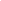 2Servicio de expedición de certificados electrónicos cualificados de sello electrónico 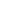 3Servicio de expedición de certificados electrónicos cualificados de autenticación de sitios web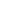 4Servicio de expedición de sellos electrónicos cualificados de tiempo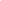 5Servicio cualificado de entrega electrónica certificada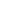 6Servicio cualificado de validación de firmas electrónicas cualificadas 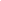 7Servicio cualificado de validación de sellos electrónicos cualificados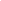 8Servicio cualificado de conservación de firmas electrónicas cualificadas 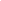 9Servicio cualificado de conservación de sellos electrónicos cualificados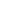 10Servicio de expedición de medios de identificación en virtud a sistemas de identificación electrónica con nivel de seguridad alto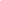 N°DESCRIPCIÓN DESCRIPCIÓN 1 Cédula de identidad o pasaporte del solicitante o representante legal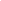 2Certificado de Cumplimiento Tributario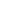 3Certificado de antecedentes policiales y judiciales del solicitante o representante legal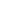 4Patente comercial/profesional según corresponda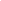 5Constancia de Inscripción en el Repse, según corresponda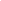 6Constitución o instrumento de creación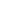 7Documento que acredite la representación legal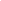 8Informe de evaluación de la conformidad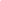 9Plan de acciones correctivas de las no conformidades detectadas en el informe de evaluación de la conformidad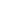 10Informes técnicos con evidencias de cumplimiento de las normas y especificaciones técnicas evaluadas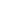 11Plan de cese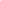 12Declaración de Prácticas de Certificación, o documento análogo, según el servicio de confianza solicitado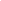 13Seguro de responsabilidad civil, aval bancario o del seguro de caución 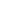 14Plantillas o modelos de contratos 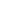 N°SERVICIOS DE EXPEDICIÓN DE CERTIFICADOS ELECTRÓNICOS CUALIFICADOS DE FIRMA, SELLO Y AUTENTICACIÓN DE SITIO WEBSERVICIOS DE EXPEDICIÓN DE CERTIFICADOS ELECTRÓNICOS CUALIFICADOS DE FIRMA, SELLO Y AUTENTICACIÓN DE SITIO WEB1Políticas de Certificación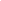 2Certificados electrónicos de pruebas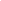 3Certificados de autoridad de certificación y jerarquía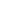 N°SERVICIO DE EXPEDICIÓN DE SELLOS CUALIFICADOS DE TIEMPOSERVICIO DE EXPEDICIÓN DE SELLOS CUALIFICADOS DE TIEMPO1Política de sellado de tiempo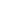 2Certificado del servidor TSA (TSU)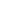 3Sellos de tiempo de prueba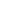 N°SERVICIO CUALIFICADO DE ENTREGA ELECTRÓNICA CERTIFICADASERVICIO CUALIFICADO DE ENTREGA ELECTRÓNICA CERTIFICADA1Política de entrega electrónica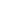 2Certificado  electrónico de firma o sello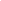 3Evidencias de cumplimiento del artículo 59 de la Ley Nº 6822/2021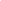 N°SERVICIO CUALIFICADO DE CONSERVACIÓN DE FIRMAS O SELLOS ELECTRÓNICOS CUALIFICADOSSERVICIO CUALIFICADO DE CONSERVACIÓN DE FIRMAS O SELLOS ELECTRÓNICOS CUALIFICADOS1Política de conservación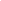 2Certificado  empleado para firmar electrónicamente las evidencias de conservación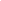 3Pruebas que garanticen la ampliación de la fiabilidad de los datos de la firma o sello electrónico cualificado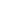 N°SERVICIO CUALIFICADO DE VALIDACIÓN DE FIRMAS O SELLOS ELECTRÓNICOS CUALIFICADOS SERVICIO CUALIFICADO DE VALIDACIÓN DE FIRMAS O SELLOS ELECTRÓNICOS CUALIFICADOS 1Política de  validación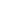 2Certificado  empleado para firmar el resultado del proceso de validación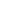 3Informe de validación con pruebas que evidencien el resultado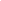 N°SERVICIO CUALIFICADO DE EXPEDICIÓN DE MEDIOS DE IDENTIFICACIÓN  EN VIRTUD A SISTEMAS DE IDENTIFICACIÓN ELECTRÓNICA CON  NIVEL DE SEGURIDAD ALTO:SERVICIO CUALIFICADO DE EXPEDICIÓN DE MEDIOS DE IDENTIFICACIÓN  EN VIRTUD A SISTEMAS DE IDENTIFICACIÓN ELECTRÓNICA CON  NIVEL DE SEGURIDAD ALTO:1Política de identificación 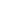 2Especificaciones técnicas y de seguridad de los sistemas de identificación electrónica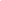 3Especificaciones técnicas y de seguridad de los medios de identificación electrónica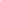 N°CERTIFICACIONES CERTIFICACIONES 1Certificaciones de Dispositivo Cualificado de Creación de Firma/Sello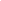 2Certificaciones del prestador *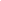 3Certificaciones de producto *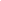 * Campos no obligatorios* Campos no obligatorios* Campos no obligatoriosN°OTRA DOCUMENTACIÓN Y OBSERVACIÓN ADICIONALOTRA DOCUMENTACIÓN Y OBSERVACIÓN ADICIONAL12